«Зарница»(подготовительная группа №2)Вед:  Ребята, сегодня утром мы получили телеграмму от генерала Российской Армии. Послушайте, что он пишет:«Вам оказана честь – оказать помощь нашей стране. В вашем районе наш секретный агент оставил для штаба секретные документы в условленном месте. Наше командование решило поручить вам, найти пакет с документами и передать нам».- И так, вы готовы к поиску секретных документов?Дети: Готовы!Вед: Вам потребуется  быстрота, ловкость, смелость, решительность для достижения цели.Наш девиз: «Чтобы Родине служить – надо сильным, смелым, умным быть!»Задание «Строевая подготовка»:  команды «Летчики» и «Танкисты» во главе с командирами маршируют под музыку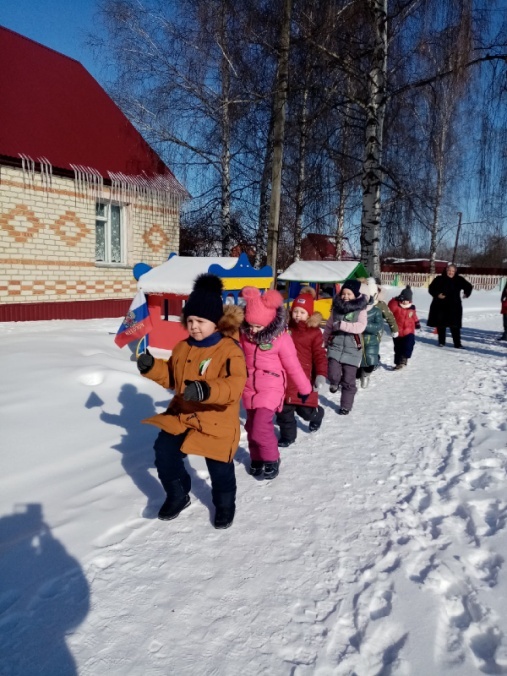 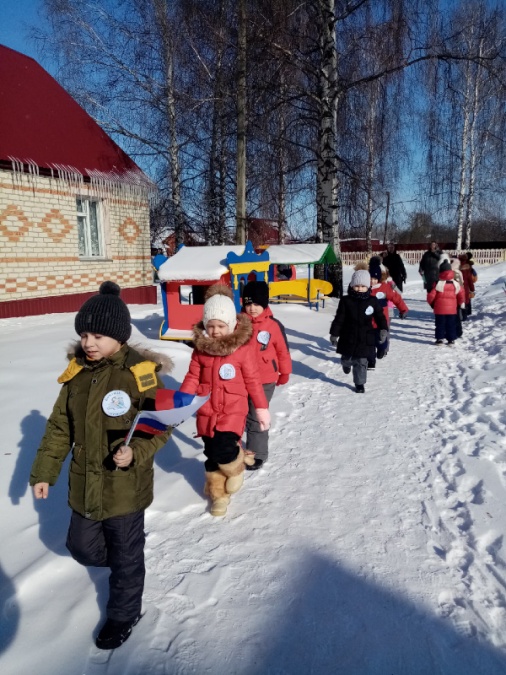 Вед: Командиры подойдите и получите карты – схемы. Вам  нужно пройти маршем по маршруту, указанному в карте. Побеждает тот, кто придет первым. Если переходите на бег -  победа не засчитывается!!!«Полоса препятствий». Нужно  перейти через:       а. минное поле (по кочкам),          б. пролезть через тоннель,          в. попасть точно в цель гранатами. 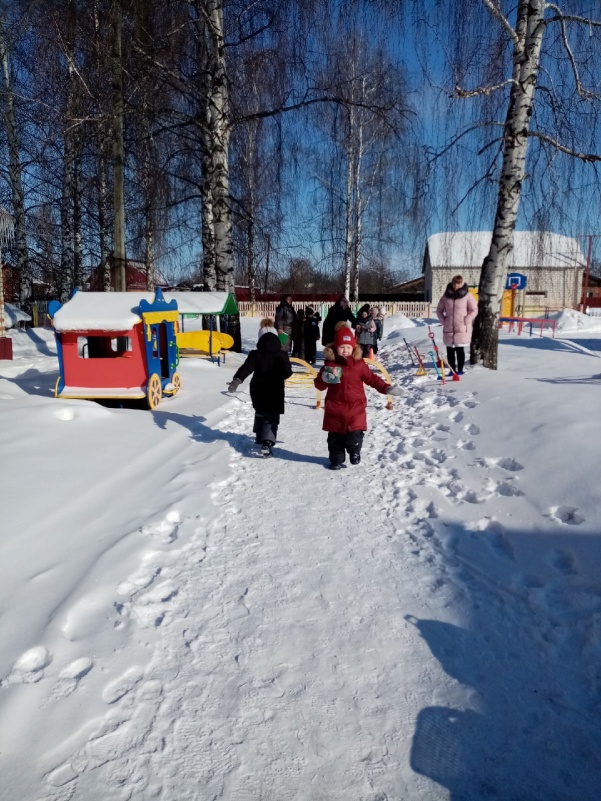 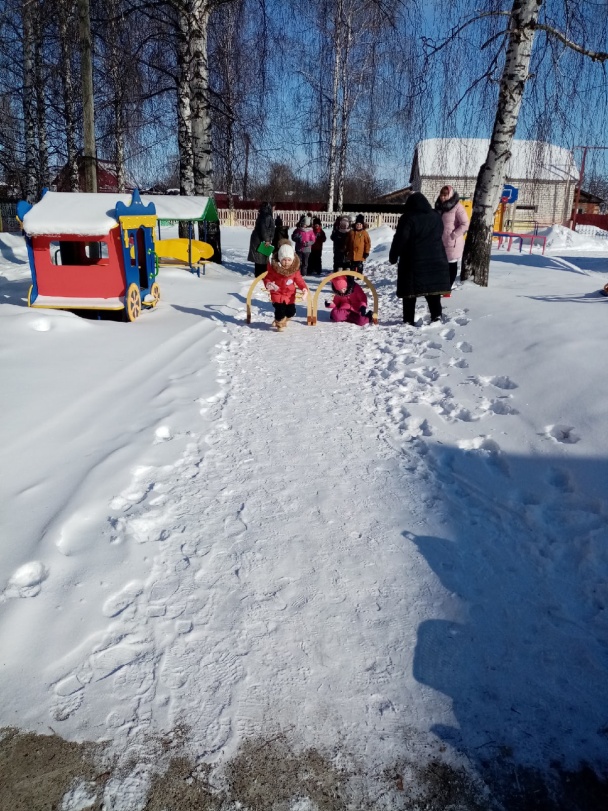 «Разминируй поле»: откопать в снегу  закопанные «мины», сложить осторожно в отведенное место.  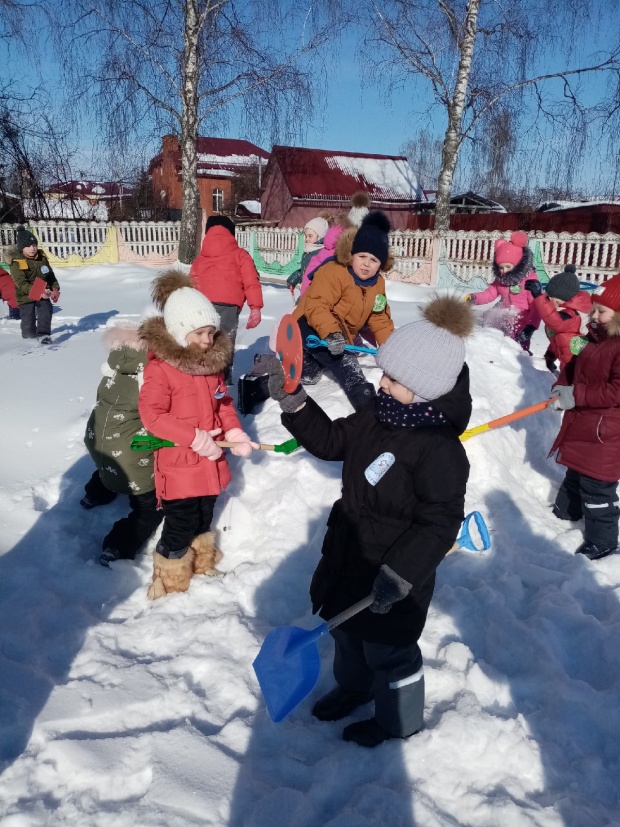 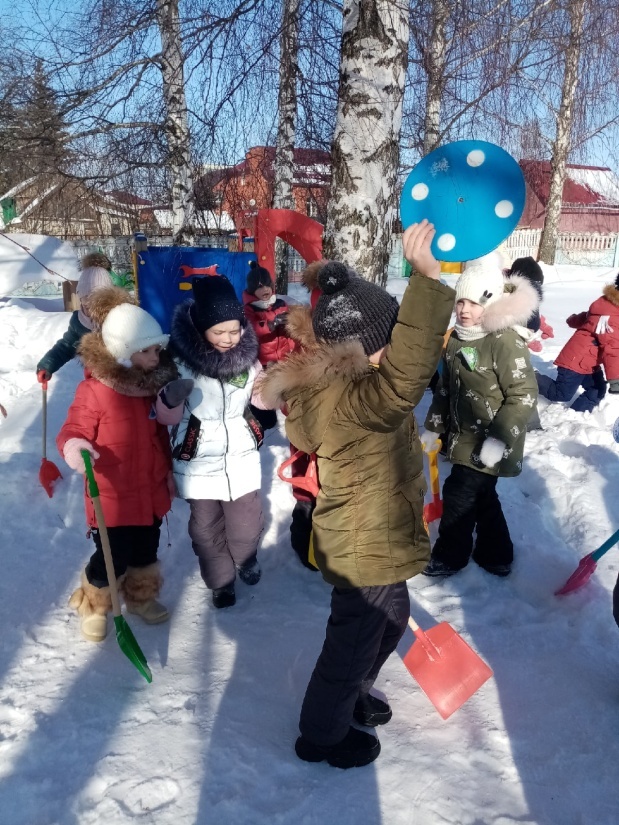 Вед: «Дальнейший наш  маршрут проходит   через болото (обручи). Необходимо перенести снаряды, которые хранятся на другой стороне болота. В обручи не наступать!!!» «Оказание медицинской помощи»: медсестры перевязывают кого-то (руку или ногу, голову (через шапку)«Разминка»: все дети по команде «Вольно!» бегают врассыпную, по команде «Стройся!» - встают на своё место (2 раза)Задание «Обед»: в каждой команде выбирается «кок», который встает последним в колонне.  Каждый участник команды по очереди подбегает к столу, выбирает, что нужно для борща, несет в кастрюлю. Последним бежит «кок», берет кастрюлю, несет её, кричит: «Обед!»Задание  «Открой папку». Участникам раздаются карты – схемы  с  указанием места, где закопаны папки с документами.  Дети раскапывают снег, ищут.  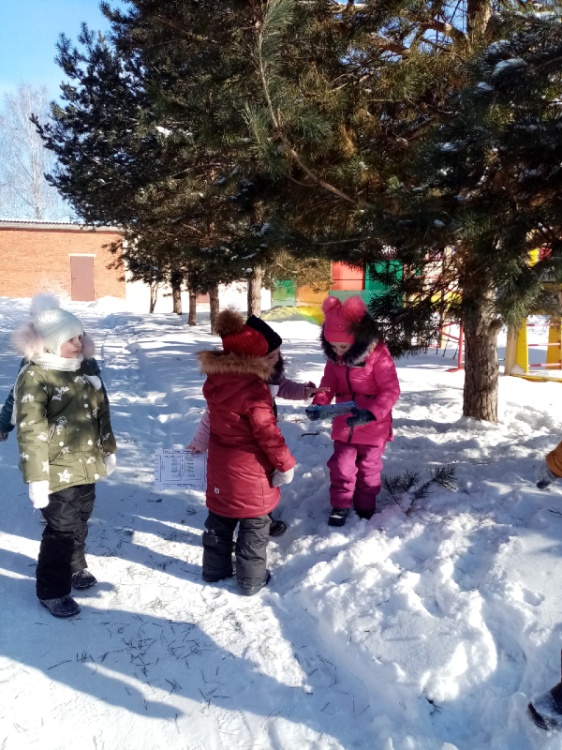 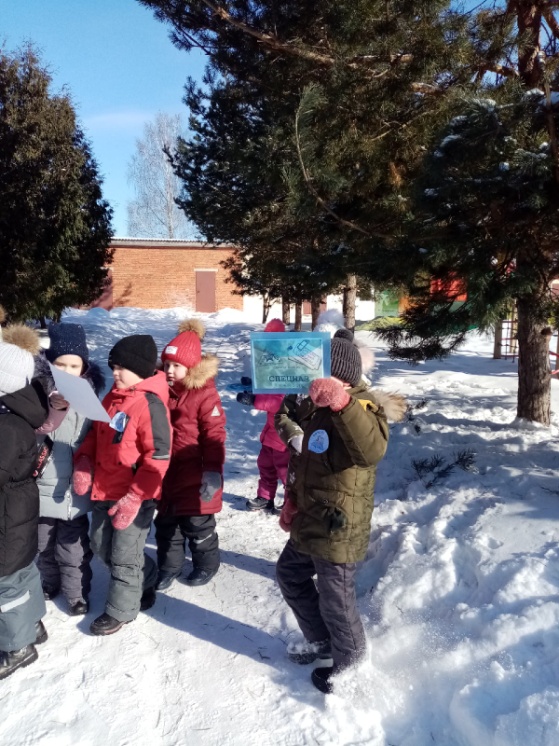 Вед:  Папку мы нашли, но она не открывается. Нужен пароль.Давайте подумаем, слово должно быть военное.- Назовите военное оружие?- Назовите военную технику?   Не получается!Есть волшебные слова!!! Послушайте:«Морякам, артиллеристам, пограничникам, связистам –   Всем, кто мир наш бережет и границы стережет,   За великие дела  слава, слава и хвала!!!  Вед: Папка открылась,  вот и секретные документы. Вы отлично справились со всеми заданиями.- Как звучит девиз нашей игры:«Чтобы Родине служить, надо  сильным, смелым, умным быть!»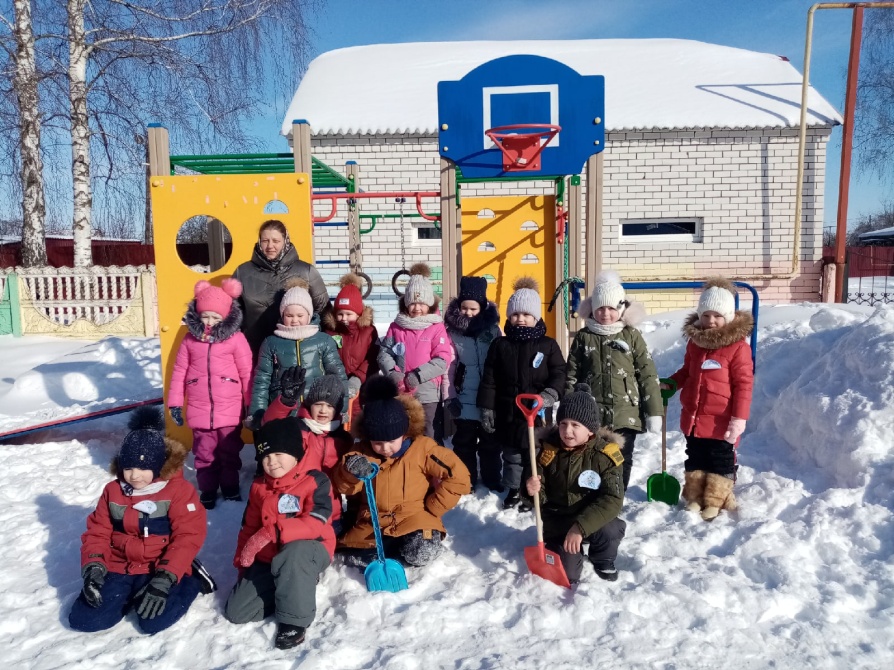 Вед: В честь нашей общей победы  объявляется  САЛЮТ!!!А теперь все участники игры и гости приглашаются на «Полевую кухню», где  вас ждет солдатский чай с печеньем.